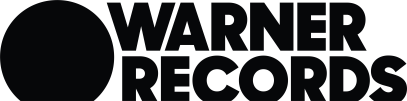 CANADIAN SINGER/SONGWRITER SCOTT HELMAN SHARES NEW SONG “EVERYTHING SUCKS”NORTH AMERICAN TOUR WITH DEAN LEWIS KICKS OFF ON SEPTEMBER 30TH  & ADDITIONAL HEADLINE DATES ADDED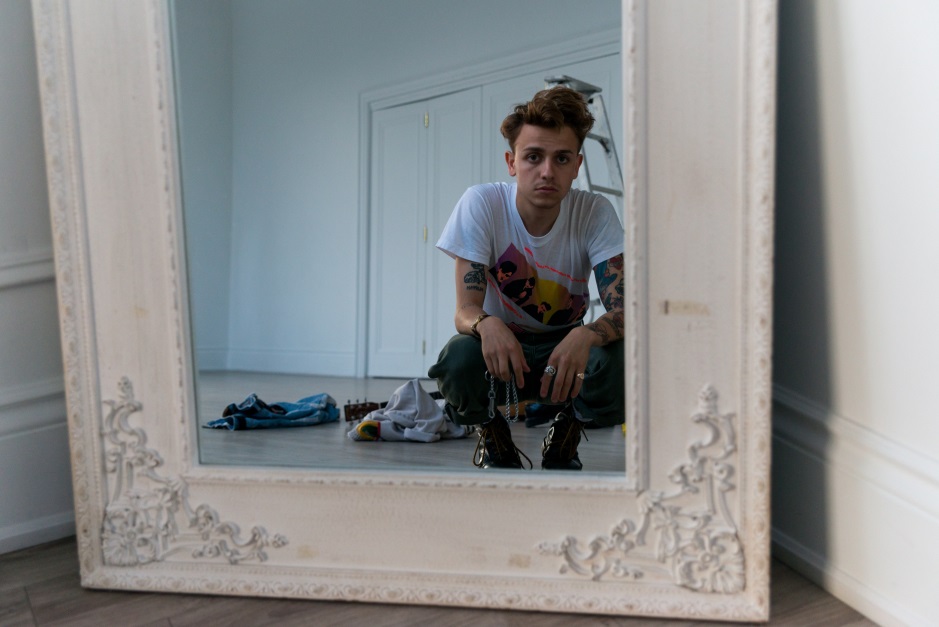 September 27, 2019 (Los Angeles, CA) – Canadian recording artist Scott Helman has released his latest track, “Everything Sucks” today on Warner Records. The new song comes just days before Scott hits the road on a North American tour beginning this Monday, September 30, which will include dates with Dean Lewis as well as several headline shows. See the full itinerary below.Stream/Download “Everything Sucks”:https://scotthelman.lnk.to/EverythingSucksScott explains, “‘Everything Sucks’ was written about a time in my life when I was crippled by depression and despair. I searched for a song that could help lift my spirits, while simultaneously justifying the experience I was going through. I found that hard to do, so I wrote one myself just for you x”As a four-time JUNO Award nominee, Scott has dominated the Canadian music scene since the release of his platinum-certified debut single “Bungalow,” winning Spotify Canada’s Emerge program, and performing around the world with the likes of Tegan and Sara, Shawn Mendes, Vance Joy, and Walk Off The Earth. Now breaking into the U.S., Scott most recently shared the video for “Hang Ups” off his EP, Hang Ups, following his latest full-length album, Hôtel De Ville, and its hit singles “Ripple Effect” and the gold-certified “PDA.”  Upcoming Tour Dates:September 30		Washington, DC			9:30 Club °October 1		Toronto, ON			The Phoenix Concert Theatre (solo acoustic) °October 2		Philadelphia, PA		Theatre of Living Arts °October 3		Buffalo, NY			Buffalo Iron Works ˆOctober 4		Montreal, QC 			Mtelus (solo acoustic) °October 5		Boston, MA			House of Blues °October 7		New York, NY			Webster Hall °October 10		Charlotte, NC			The Underground °October 11		Atlanta, GA			Buckhead Theatre °October 12		New Orleans, LA		House of Blues °October 14		Houston, TX			White Oak Music Hall °October 15		Austin, TX			Emo’s East °October 16		Dallas, TX			House of Blues °October 18		Phoenix, AZ			The Van Buren °October 20		San Diego, CA			House of Blues °October 22		San Francisco, CA		Great American Music Hall °October 23		Los Angeles, CA			The Wiltern °October 24		Santa Ana, CA			Constellation Room °October 28		Salt Lake City, CA		Kilby Court ˆOctober 29		Denver, CO			Moon Room ˆNovember 1		St. Louis, MO			The Ready Room ˆNovember 2		Cleveland, OH			The Grog Shop ˆ° = w/ Dean Lewisˆ = headline###For further information, contact:National: Jaime Rosenberg / Jaime.Rosenberg@warnerrecords.comRegional/Tour Press: Patrice Compere / Patrice.Compere@warnerrecords.comFollow Scott Helman:Website: www.scotthelmanmusic.comFacebook: Facebook.com/scotthelmanmusicInstagram: @ScottHelmanTwitter: @ScottHelmanYouTube: youtube.com/scotthelmanmusicPress materials:press.warnerrecords.com/scott-helman